«Зарядку делай каждый день: пройдут усталость, вялость, лень»АППЛИКАЦИЯ «ВИДЫ СПОРТА»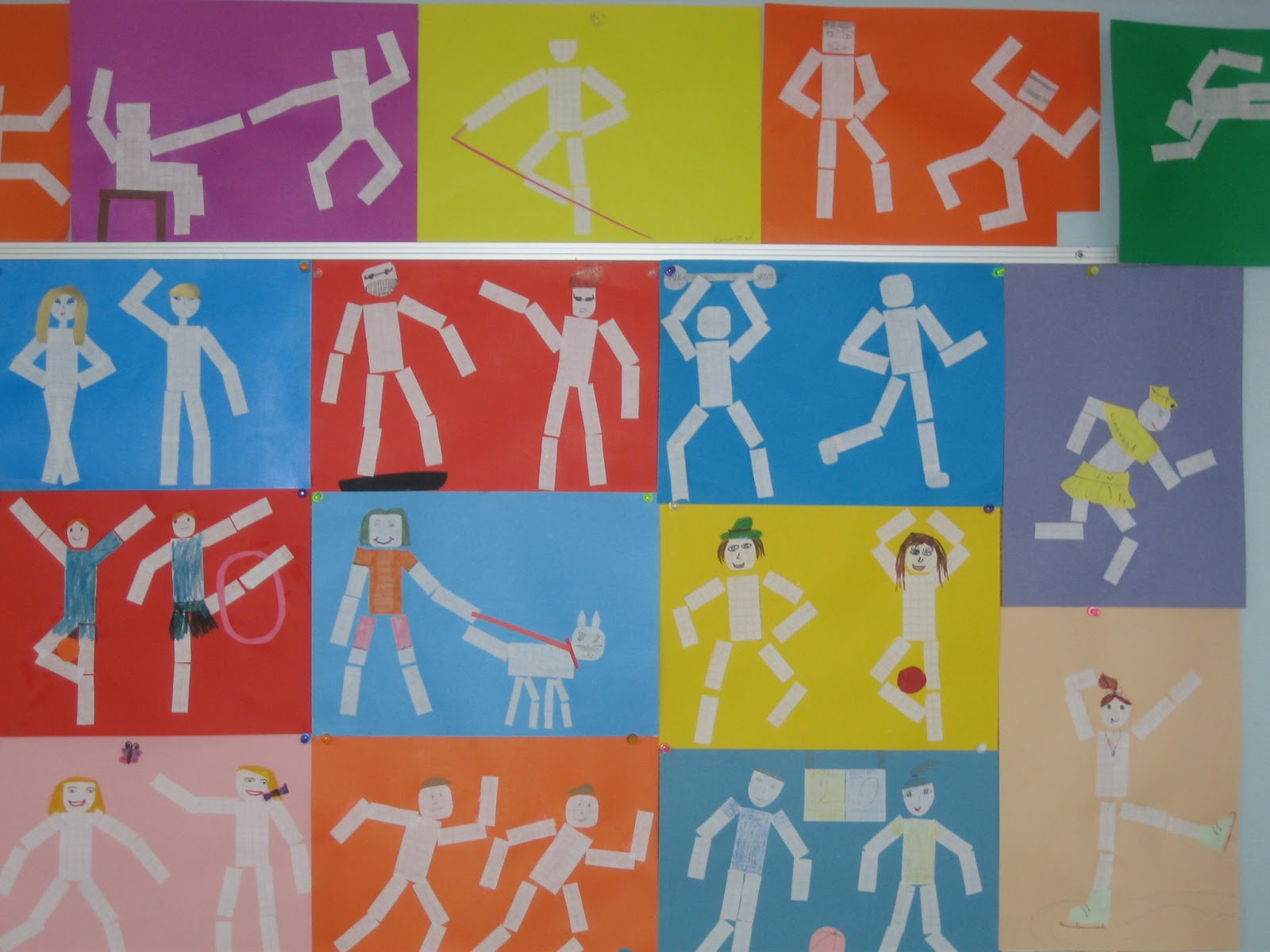 